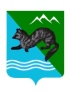 ПОСТАНОВЛЕНИЕАДМИНИСТРАЦИИ СОБОЛЕВСКОГО МУНИЦИПАЛЬНОГО     РАЙОНА КАМЧАТСКОГО КРАЯ    24 июля  2015                             с.Соболево                            № 203АДМИНИСТРАЦИЯ ПОСТАНОВЛЯЕТ:   1.Утвердить Положение «О Бюджетной комиссии в  Соболевском муниципальном районе» в новой редакции  согласно приложению №1.   2.Утвердить состав Бюджетной комиссии в  Соболевском муниципальном районе» в новой редакции согласно приложению №2.   3. Признать утратившими силу:   3.1. Постановление  администрации Соболевского муниципального района от 14.11.2012 года № 344 «О Бюджетной комиссии в Соболевском муниципальном районе» .    3.2.  Постановление  администрации Соболевского муниципального района от 17.04.2013 года № 115  «О внесении изменений в постановление администрации Соболевского муниципального района от 14.11.2012 года    № 344 «О Бюджетной комиссии в Соболевском муниципальном районе»    3.3.  Постановление  администрации Соболевского муниципального района от 12.07.2013 года № 199  «О внесении изменений в постановление администрации Соболевского муниципального района от 14.11.2012 года    № 344 «О Бюджетной комиссии в Соболевском муниципальном районе»    4.Управлению делами администрации опубликовать настоящее постановление в районной газете «Соболевские вести» и разместить на официальном сайте Соболевского муниципального района в информационно-телекоммуникационной сети Интернет.       5. Настоящее постановление вступает в силу после его официального опубликования (обнародования).Глава Соболевского муниципального района                              В.И. Куркин Приложение 1 к постановлению администрации Соболевского муниципального района   от 24.07.2015 № 203Положение
о Бюджетной комиссии при Администрации Соболевского муниципального района1. Бюджетная комиссия при Администрации Соболевского муниципального района (далее - Комиссия) является координационным органом, образованным в целях согласования показателей прогноза социально-экономического развития Соболевского муниципального района , бюджетных проектировок на очередной финансовый год и плановый период, в том числе показателей среднесрочного финансового плана.2. Комиссия руководствуется в своей деятельности Конституцией Российской Федерации, федеральными конституционными законами, федеральными законами, указами и распоряжениями Президента Российской Федерации, постановлениями и распоряжениями Правительства Российской Федерации, законами и иными нормативными правовыми актами Камчатского края, нормативно-правовыми актами Соболевского муниципального района, а также настоящим Положением.3. Основной задачей Комиссии является согласование показателей прогноза социально-экономического развития Соболевского муниципального района , бюджетных проектировок на очередной финансовый год , в том числе показателей среднесрочного финансового плана.4.  Комиссия для реализации возложенных на нее задач:1) рассматривает и согласовывает: а) предложения о порядке индексации заработной платы работников муниципальных учреждений, денежного вознаграждения лиц, замещающих муниципальные должности Соболевского муниципального района, денежного содержания муниципальных служащих Соболевского муниципального района, работников  органов местного самоуправления Соболевского муниципального района, замещающих должности, не являющиеся должностями муниципальной службы Соболевского муниципального района, работников, занимающих должности служащих, а также работающих по профессиям рабочих в органах местного самоуправления Соболевского муниципального района, в очередном финансовом году и плановом периоде;б) проекты методик (изменений методик) распределения дотаций на выравнивание бюджетной обеспеченности иных межбюджетных трансфертов муниципальным образованиям в Соболевском муниципальном районе;в) показатели прогноза социально-экономического развития Соболевского муниципального района ;г) проект перечня  инвестиционных мероприятий, предлагаемых к реализации за счет средств районного бюджета;д) проекты основных направлений налоговой политики Соболевского муниципального района и основных направлений бюджетной политики Соболевского муниципального района ;е) проект бюджетного прогноза (изменения бюджетного прогноза) Соболевского муниципального района  на долгосрочный период;ж) основные характеристики районного бюджета на очередной финансовый год и плановый период;д) основные характеристики районного бюджета на очередной финансовый год и плановый период;е) распределение общего (предельного) объема бюджетных ассигнований районного бюджета на исполнение принимаемых расходных обязательств Соболевского района;ж) проект программы муниципальных внутренних заимствований Соболевского муниципального района;з) проект программы муниципальных гарантий Соболевского муниципального района;к) несогласованные вопросы по изменениям ведомственной структуры расходов районного бюджета на очередной финансовый год и плановый период, расчетам по статьям классификации доходов районного бюджета и источникам финансирования дефицита районного бюджета, другим документам и материалам, включая уточнение в случае необходимости ранее принятых решений Бюджетной комиссии и подготовку предложений по уточнению решений Администрации Соболевского муниципального района л) по поручениям администрации Соболевского муниципального района  иные документы и материалы по вопросам бюджетного планирования.2) осуществляет контроль над реализацией решений и рекомендаций Комиссии.5. Комиссия имеет право: 1) запрашивать у субъектов бюджетного планирования Соболевского муниципального района  необходимые для ее деятельности документы, материалы и информацию; 2) заслушивать на своих заседаниях представителей субъектов бюджетного планирования Соболевского муниципального района  вопросам, относящимся к компетенции Комиссии.6. Председатель Комиссии руководит деятельностью Комиссии, организует ее работу, осуществляет общий контроль за реализацией принятых Комиссией решений и рекомендаций. 7. Заседание Комиссии проводит председатель Комиссии или его заместитель. Заседание Комиссии считается правомочным, если на нем присутствуют не менее половины ее членов.8. Решение Комиссии принимается большинством голосов присутствующих на заседании членов Комиссии. В случае равенства голосов решающим является голос председательствующего на заседании Комиссии. Решение Комиссии оформляется протоколом и в 5-дневный срок направляются субъектам бюджетного планирования Соболевского муниципального района и членам Комиссии.9. Решение Комиссии, принятое в пределах ее компетенции, является обязательным для всех субъектов бюджетного планирования Соболевского муниципального района. В случае наличия у субъектов бюджетного планирования Соболевского муниципального района разногласий по распределению бюджетных обязательств на плановый период, указанные разногласия с решением Комиссии представляются на рассмотрение в Администрацию Соболевского муниципального района.10. Организационно-техническое и информационно-аналитическое обеспечение деятельности Комиссии осуществляет аппарат Администрации Соболевского муниципального района .11. Документы, связанные с деятельностью Комиссии, включаются в номенклатуру дел финансового органа администрации Соболевского муниципального района , и по истечении срока хранения сдаются в архив.Приложение №2 к постановлению  администрации Соболевского муниципального района   от  24.07.2015 № 203Состав
Бюджетной комиссии при Администрации Соболевского муниципального районаО Бюджетной комиссии в  Соболевском муниципальном районе          В  соответствии с Бюджетным кодексом Российской Федерации и статьей 16 Решения Соболевского муниципального района «О  бюджетном процессе  в Соболевском муниципальном районе » №218 от 02.03.2010 годаКуркин Василий ИвановичГлава Соболевского муниципального района Камчатского края, председатель комиссии;Данилина Татьяна ВладимировнаЗаместитель главы администрации Соболевского муниципального района - заместитель председателя комиссии;Дранивская Анна ЕвстахиевнаРуководитель управления  делами администрации Соболевского муниципального района, секретарь комиссии;Члены комиссии:Спешнева Светлана ВалентиновнаРуководитель комитета по бюджету и финансам администрации Соболевского муниципального районаКолмаков Анатолий ВикторовичЗаместитель главы администрации Соболевского муниципального района, руководитель комитета по экономике, ТЭК, ЖКХ  и управлению муниципальным имуществом Рыбалко Вера АнатольевнаНачальник отдела по социальным вопросам администрации Соболевского муниципального районаКуркина Нина Николаевна Руководитель управления образования администрации Соболевского муниципального районаСапожков Владимир ИвановичПредседатель комитета по бюджету Думы Соболевского муниципального района (по согласованию с Думой Соболевского муниципального района).